April 29, 2011VIA ELECTRONIC FILING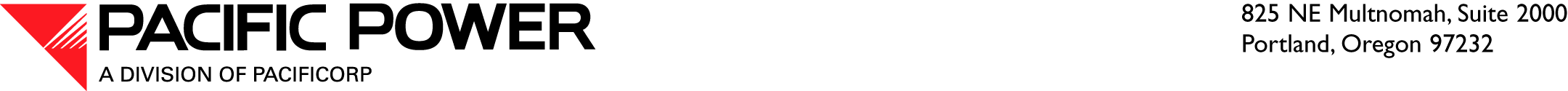 AND OVERNIGHT DELIVERYWashington Utilities and Transportation Commission1300 S. Evergreen Park Drive SWP.O. Box 47250Olympia, WA 98504-7250Attn:	David W. Danner	Executive Director and SecretaryRE:	Annual Service Quality Report per WAC 480-100-393 and WAC 480-100-398Dear Mr. Danner:Pursuant to WAC 480-100-393 and WAC 480-100-398, which were adopted by the Commission in Docket No. UE-991168, PacifiCorp (d.b.a. Pacific Power) hereby submits for filing its annual service quality report for the period January 1, 2010 through December 31, 2010.  This report conforms to the modified electric reliability monitoring and reporting plan filed in Docket No. UE-110634, and accepted by the Commission in its letter dated April 28, 2011.PacifiCorp respectfully requests that all data requests regarding this matter be addressed to:By email (preferred):		datarequest@pacificorp.comBy regular mail:		Data Request Response Center				PacifiCorp				825 NE Multnomah Street, Suite 2000				Portland, OR 97232If you have any informal questions regarding this matter, please contact me at (503) 813 6043.Sincerely,Andrea L. KellyVice President, RegulationEnclosurescc:	Deborah Reynolds, Washington Utilities and Transportation Commission